ZÁPISz 1. jednání Řídicího výboru Integrované strategie Karlovarské aglomerace konaného dne 13. 5. 2021 online-----------------------------------------------------------------------------------------------------------------------------------------------Místo jednání: onlineDoba jednání:	 jednání bylo zahájeno v 10:00 hodin a skončeno v 11:30Přítomni členové ŘV ITIKV°:  	Mgr. Tomáš Trtek – místopředseda ŘVITIKV° Ing. Lukáš Siřínek Ing. arch. Jaromír Musil – pouze částečně pro technické problémy Ing. Markéta Hendrichová Ing. Kateřina Klepáčková Bc. Miloslava Křimská Ing. Jan NovotnýIng. Zdeněk Gaudek Ing. Alexandra FürbachováIng. Blanka Heroutová – člen bez hlasovacího právaNepřítomni:	   Ing. Andrea Pfeffer Ferková, MBA, Ing. Mgr. Petr AdamecHosté: 	Ing. Vladimír Tůma, Ing. Pavlína Stracheová, Ing. Jana Michková, Ing. Gabriela Šulmanová, Ing. Martin Hasal, Ing. Tomáš SýkoraProgram jednání:Zahájení a přivítáníUstavení Řídicího výboru ITIKV° a přijetí statutu a jednacího řáduAktualizovaná databáze ITIKV°Výsledky mini online jednání s předkladateliZadání realizace strategické části ISg - zpracovatel SPF Group.Informace o dalším postupu přípravy ISg Diskuze a závěrZahájení:Jednání zahájila Ing. Heroutová.  Výbor je v počtu 9 členů usnášeníschopný. Členové výboru byli prostřednictvím emailové pozvánky seznámeni s body programu a byly jim s předstihem poskytnuty projednávané dokumenty. Ustavení řídicího výboru ITIKV° a přijetí statutu a jednacího řáduPan 1. náměstek primátorky Mgr. Tomáš Trtek, předseda Přípravného řídicího ITIKV° uvedl, že v souladu s MPINRAP (metodický pokyn pro integrované nástroje a regionální akční plány) bylo na základě usnesení zastupitelstva města schváleno ustavení ŘV ITKV°. Zmíněna byla podstata funkce ŘV, jako nastupujícího orgánu po PŘV ITI a přijat jeho statut a jednací řád.Řídící výbor ITIKV° je zřízen nositelem integrovaného nástroje pro zajištění zpracování dokumentu Isg. Jmenování členů do personálního obsazení Řídícího výboru ITIKV°, poskytuje Řídícímu výboru ITIKV° jako subjektu, mandát a oprávnění pro výkon jeho rozhodování v rámci dalšího pokroku v přípravě strategického dokumentu ISg a dalších organizačních činností.  Oproti PŘV byla předsedkyní ŘV zvolena paní primátorka Ing. Andrea Pfeffer Ferková, MBA, proto místopředsedou ŘV ITIKV°se stává 1. náměstek primátorky pan Mgr. Tomáš Trtek. Jinak zůstává personální obsazení ŘV ve stejném složení jako PŘV. Řídicí výbor ITIKV°:je nezávislou platformou bez právní subjektivity mimo správní strukturu města v roli nositele integrované územní strategie, je odpovědný vůči nositeli za řádný průběh realizace integrované územní strategie,posuzuje projektové záměry přispívající k plnění cílů integrované územní strategie,schvaluje seznam strategických projektů, vydává vyjádření o souladu/nesouladu projektového záměru ze seznamu strategických projektů s integrovanou územní strategií.Složení ŘV ITIKV° vychází ze závěrů analýzy stakeholderů analytické části Isg dokumentu Karlovarské aglomerace. Počet a odborné zaměření pracovních skupin je závislé na hlavních tématech vydefinovaných ve Strategii příslušného územíUsnesení č. 1Řídicí výbor Integrované strategie Karlovarské aglomerace a) 	bere na vědomí Statut a jednací řád ŘV ITIKV° apřijímá Statut a jednací řád ŘV ITIKV°pro: 8 proti: nikdozdržel se: nikdo (pan Ing. arch. Musil nebyl ještě přítomen)Usnesení č. 2Řídicí výbor Integrované strategie Karlovarské aglomerace  bere na vědomí nominaci primátorky statutárního města  Ing. A. Pfeffer Ferklové, MBA jako předsedkyně ŘV ITIKV° a přijímá její jmenování předsedkyní ŘV ITIKV°pro: 8 proti: nikdozdržel se: nikdo (pan Ing. arch. Musil nebyl ještě přítomen)Usnesení č. 3Řídicí výbor Integrované strategie Karlovarské aglomerace  bere na vědomí nominaci 1. náměstka primátorky Mgr. Tomáše Trtka jako místopředsedy ŘV ITIKV° a přijímá jeho jmenování místopředsedou ŘV ITIKV°pro: 7 proti: nikdozdržel se: 1 (pan Mgr. Trtek; pan Ing. arch. Musil nebyl ještě přítomen)Ing. Vladimír Tůma popsal organizační strukturu realizace ITIKV° a vazby na ostatní aktéry, procesy jednání a koordinační postup přípravy dokumentu.  a 4. Aktualizovaná databáze ITKV° a výsledky mini jednání s předkladateliIng. Vladimír Tůma shrnul výstupy z jednotlivých 18 online mini jednání, která proběhla v období 3. 3. – 19. 4. 2021.  Na základě mini jednání byla upravena databáze projektů. Z jednání vzešly i dotazy směrem k ŘO OP, které byly shrnuty a tematicky směrovány. Konkrétní detaily k projektům však budou známé až po schválení dokumentů operačních programů.  Ing. Tůma vysvětlil barevné značení databáze. Žluté projekty – vyřazené, ale tvoří široké integrované vazby k projektům, proto jsou v databázi pro auditní stopu zachovány. Zelené jsou pracovně prioritizované projekty – zatím pouze IROP, kdy se mini tým pokusil sestavit finanční potřeby dle sebraných předvybraných projektů. Jedná se tedy pouze o předvýběr. Databáze je stále živá – stále se upravují detaily projektů a stále je otevřen jejich sběr. V současné době je sebráno na 173 projektů za 6,5 mld. Kč – prioritizováno 84 projektů za 1,8 mld. Kč.Ing. Heroutová uvedla výši pracovně dohodnuté alokace IROP pro ITIKV° (cca 1 mld. Kč) a okomentovala tabulku srovnání finančních potřeb.Ing. Siřínek – upozornil na neaktualizovaná čísla v přehledu za Dopravní podnik KVIng. Heroutová – databáze je z data 26. 4. 2021 – fiše DPKV budou aktualizovány dle zaslání Ing. Martina Hasala. Ing. Tůma – také souhlasil s aktualizací dat v databázi a zároveň poděkoval za kontrolu dat. Ing. Hendrichová – dotaz, zda může poskytnout databázi kolegyním z MAS? Implicitně vyvozeno že ano, databáze je veřejně přístupná na webu KVprojekty.cz.Ing. Hendrichová – dotaz – některé projekty jsou v databázi uvedené dvakrát.Ing. Tůma – ano, víme o tom, je to z důvodu dělení některých fiší, nebo jejich sloučení. Už jsme uvažovali, že databázi vyčistíme a pro další zpracování a přehlednost budou nadále projekty vyčištěny.  Ing. Sýkora doplnil, že výsledná alokace ITIKV°  za IROP je konečná. Nadále bude vyjednáváno už pouze o licitaci v rámci členěných opatření IROP s ostatními aglomeracemi.  Nutné bude také vybrat strategické projekty pro vyčerpání poskytnuté alokace – nevíme ale na jakou míru kapacity (120 – 150 200%?).Nutné bude také dohodnout kritéria výběru strategických projektů do indikativního seznamu, která budou předložena ŘV ITIKV° ke schválení. Následně budou vybírány projekty do strategických rámců ITIKV°. Výsledky z jednání – dotazy na ŘO26. 4. 2021 byl zaslán souhrnný dotaz na ŘO IROP  - zatím bez odpovědiLze z IROP podpořit stavební úpravy v podobě uceleného městského projektu nájezdů, plošin, obrubníků apod. pokud tyto potřeby vycházejí ze závěrů celkové městské studie pro pohyb vozíčkářů po městě? Město Sokolov má, na základě vypracované studie,  záměr v konkrétních kritických místech stavebními úpravami vozíčkářům usnadnit pohyb po městě. Je stále relevantní podmínka, kdy v SC 4.2 musel žadatel doložit historickou dobu činnosti v oblasti poskytování sociálních služeb – respektive může být žadatelem  subjekt, vzniklý rozdělením stávajícího subjektu s relevantními dlouhodobými zkušenostmi, bude k tomu přihlédnuto?  Fokus Mladá Boleslav usiluje o rozšíření pobytových kapacit pro znevýhodněné, ovšem do doby žádosti podporu  se zřejmě odštěpí a vznikne „západočeská pobočka“ společnosti.Jsou známé bližší kontury nastavených limitů a podmínek pro jednotlivá opatření při úpravách veřejných prostor (podíl zeleně, podél zpevněných ploch, materiály, poměry ploch apod.)? Některá veřejná prostranství jsou na pomezí programů IROP/OPŽP.25. 2. 2021 na OP TAK – zaslán na konzultaci jediný projekt do OP  - Vybavení Dizajnparku – není odpověď.1. 3.  2021 na OP D – dotaz ohledně DPKV na upřesnění podmínek operačního programu – 2.3. 2021 odpověď s vysvětlením 12. 2. 2021- OP JAK-  konzultace projektů ILaB – 16. 2.2021 všeobecná odpověď OP JAK na dotazy 23. 3. 2021 – na OPŽP dotazy ohledně podpory výstavby pasivních a plusových budov a energetických úspor 26. 4. 2021 – zasláno OPŽP znovu s doplněním – 3. 5. 2021 – odpověď ŘO OPŽPVýstupy z jednání s ŘO budou tlumočeny na plánovaných PS předkladatelůmZadání realizace strategické části Isg  Manažerka ITIKV° okomentovala pokrok v realizaci dokumentu, která pokračuje zadáním vypracování strategické části dokumentu ITI. V rámci zpracovávání dokumentu strategie využil nositel nabídnuté podpory ze strany MMR na zpracování návrhové části dokumentu ITIKV°. MMR vyhlásilo výběrové řízení na zhotovitele, kdy vítězem se stala opět firma SPF Group, která tak  komplementárně naváže na analytickou část, která je již zpracovaná. Současně se zpracovatel zavázal do analytické části zapracovat připomínky, které byly k dokumentu vzneseny. Strategická část dokumentu bude zpracovaná v souladu s relevantními dokumenty – tedy  metodikou přípravy veřejných strategií, MP pro IN a Metodickým stanoviskem č. 13 k MPIN, dále s OP a Strategií regionálního rozvoje ČR  a bude brát v potaz vývoj a změny těchto dokumentů. Strategická část dokumentu zahrnuje:Zpracování vize, cílů a popis oblastí ITIKV°Popis širších vazeb a provázanosti cílů s opatřením ITIKV°Vazby strategie na horizontální témata a související strategické dokumenty KAImplementační část dokumentu:Popis řízení, včetně řídící a realizační struktury a komunikace nositele IN Popis realizace partnerské spolupráceMonitoring plnění a valuaceNávrhová část strategie bude hotová do 30. 6. 2021. Zadavatel přislíbil dodržet grafickou podobu dokumentu a byl dohodnut periodických systém online jednání. V rámci spolupráce se zadavatelem mu byla již předána aktualizovaná databáze projektových fiší a návrh struktury podoby budoucí strategie. Ing. Šulmanová představila dosavadní rozpracovanou podobu strategické části. Dne 7. 5. 2021 byla předána pracovní verze návrhu popisu opatření. Návrh pozměnění struktury – některá opatření zaniknou a jiná se vytvoří.  Materiál je nyní připomínkován mini týmem ITIKV°, po odladění připomínek bude materiál poskytnut do pracovních skupin a ŘV. Koncepční část bude vyhotovena do 30. 6. 2021 dle smlouvy. Po vydání dokumentů operačních programů budou zahájeny práce na programových rámcích strategie. Ing. Heroutová uvedla, že návrh koncepční části bude dále konzultován jak ve skupinách tak i v ŘV a poté předložen ŘV ke schválení.Informace o dalším postupu přípravy ISg V rámci přípravy ITI stále probíhají jednání s řídicími orgány operačních programů a s partnery ve vymezeném území a probíhá sběr projektů, které jsou zařazovány do pracovní databáze. V rámci jednání aglomerací probíhá proces rozdělování alokace pro ITI – předběžné dohody zatím na úřednické linii dle rozhodnutí ŘO OP. Dne 12. 5. 2021 proběhla také schůzka primátorů jednotlivých aglomerací – klíč pro rozdělní alokace IROP je zřejmě konečný a platný (odsouhlasený všemi aglomeracemi) Logická mapa činností realizace strategie – nyní tedy ITIKV° pracuje na koncepční části strategie. Poté se čeká na dokumenty operačních programů. Ing. Novotný – dotaz na OP TAK – absence projektů do OP TAK v Karlovarské aglomeraci, zda by bylo možné získat mandát pro jednání s ŘO MPO na vyčlenění finančních prostředků pro podnikatele v KA.Ing. Sýkora – z jednání primátorů ITI projednán postoj ŘO programů k ITI – MPO postupně sužuje možnosti pro  ITI  (v současné chvíli jen 1,6 mld. Kč a jen na inovační vouchery). Směrem k OP TAK je plánováno koordinované jednání aglomerací v čele s primátorkou Brna paní Vaňkovou a postupovat jednotně. Ing. Sýkora tedy vyslovil obavu, aby se jednalo koordinovaně. Mgr. Trtek toto potvrdil. K tématu domluvena individuální schůzka. Ing Tůma – ještě vysvětlil princip širokých integrovaných řešení. Ponechány v zásobě projekty, financované  z jiných zdrojů, jiných období i budoucích plánů a etap. Nyní ještě vyčkáváme na prioritizaci projektů a poté začneme stavět široká integrovaná řešení do dokumentu strategii.Ing. Sýkora – je jasné, že všichni žadatelé čekají na   podrobnější podmínky operačních programů. Ovšem v programovém dokumentu operačního programu nikdy nebudou uvedené zcela detailní parametry, Ty jsou až v přílohách PD OP a ve výzvě. Proto nemůžeme spoléhat, že toto bude známo, a předkladatelé musí být flexibilní a připraveni na projektové změny, tak aby naplnili parametry výzvy.Ing. Michková okomentovala také finanční přípravu na národní a nadnárodní úrovni – vyjednávání a úpravy alokací pro jednotlivé programy (příspěvek ke změně klimatu), které dokreslily současný stav procesů přípravy operačních programů. Dle harmonogramu by operační programy mely být na podzim dokončeny i s jejich přílohami a začátkem roku 2022 by mohly být vyhlášeny první výzvy, tudíž ty zásadní podmínky by na podzim měly být známé. Ing. Sýkora – MP INRAP (metodický pokyn pro integrované nástroje a regionální akční plány) je v procesu dokončení a do konce června by ho MRR-ORP mělo předávat MMR-NOK ke schvalování. Stále se pracuje na znění jednotlivých kapitol a nastavení procesů. Ing. Sýkora dále k předchozímu bodu doplnil, že prostředky IROP (cca 1 mld. Kč pro ITIKV° jsou pouze prostředky ERDF)  jsou jen částí možných prostředků rozvoje, ale že je třeba se zaměřit i další na možnosti podpory a zdroje pro rozvoj a investice.Diskuze a závěrManažerka shrnula průběh jednání a bylo přistoupeno k hlasování o schválení stavu přípravy integrované strategie Řídicím výborem. Usnesení č. 4Řídicí výbor Integrované strategie Karlovarské aglomerace bere na vědomí současný stav strategické části ISg aschvaluje postup přípravy realizace ITIKV° pro: 7 proti: nikdozdržel se: nikdo Závěr Jednání ŘV ITI bylo ukončeno v 11:30 hodin.V rámci jednání pro dokreslení plánovaného rozvoje dále paní Ing. Hendrichová představila integrovaný nástroj CLLD, který se s ITIKV° územně překrývá – včetně Sokolova. MAS má koncepční část strategie CLLD hotovou a čeká na výzvy MMR. Koncepční část mapuje obecné potřeby území. MAS nemusí znát projekty rozvoje do detailu. Alokace jsou do MAS rozděleny podle mechanismu počtu obyvatel a obcí, nyní ještě není rozdělena alokace. Alokace IROP je odhadována ve stejné výši jaká byla v předchozím období cca 127 mil. Kč v případě MAS Sokolovsko. IROP - MAS vyhlašuje výzvu a žadatel předkládá záměr a teprve po schválení jej administruje přes monitorovací systém. PRV – program rozvoje venkova – přechodné období na cca dva roky – podpora opatření období 2014 – 2020 za prostředky nového období 21+. OPŽP – životní prostředí – zatím se na spolupráci s MAS moc netváří – především energetické úspory budov ale alokace je velmi malá a vychází tak na jeden ukázkový projekt za MAS. OP TAK -  přes MAS podpora pro drobné a střední podnikatele bez zahraničních matek firem = velký podnik.  Robotizaci a automatizaci do 2 mil. Kč OP Z – MAP jako jeden projekt v území bez výzev – celková aktivita MASOP JAK – není v MAS vůbec, ale MAS jsou často nositeli místních akčních plánů, se kterými se počítá v OP JAK.Přílohy:Print screen prezence online jednáníPrezentace – ITIKV°Dne:  14. 5. 2021Zapsala: Ing. Blanka Heroutová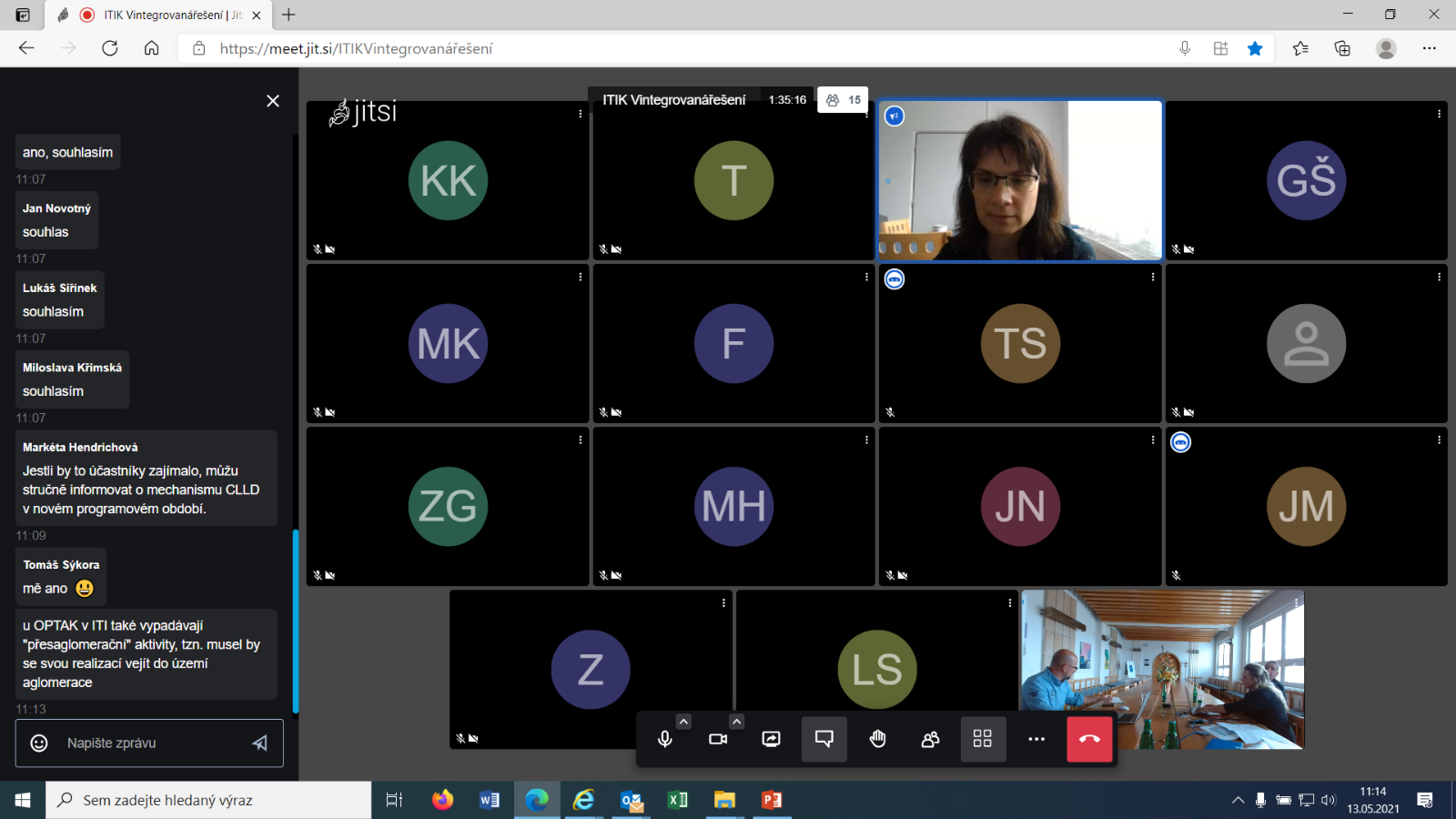 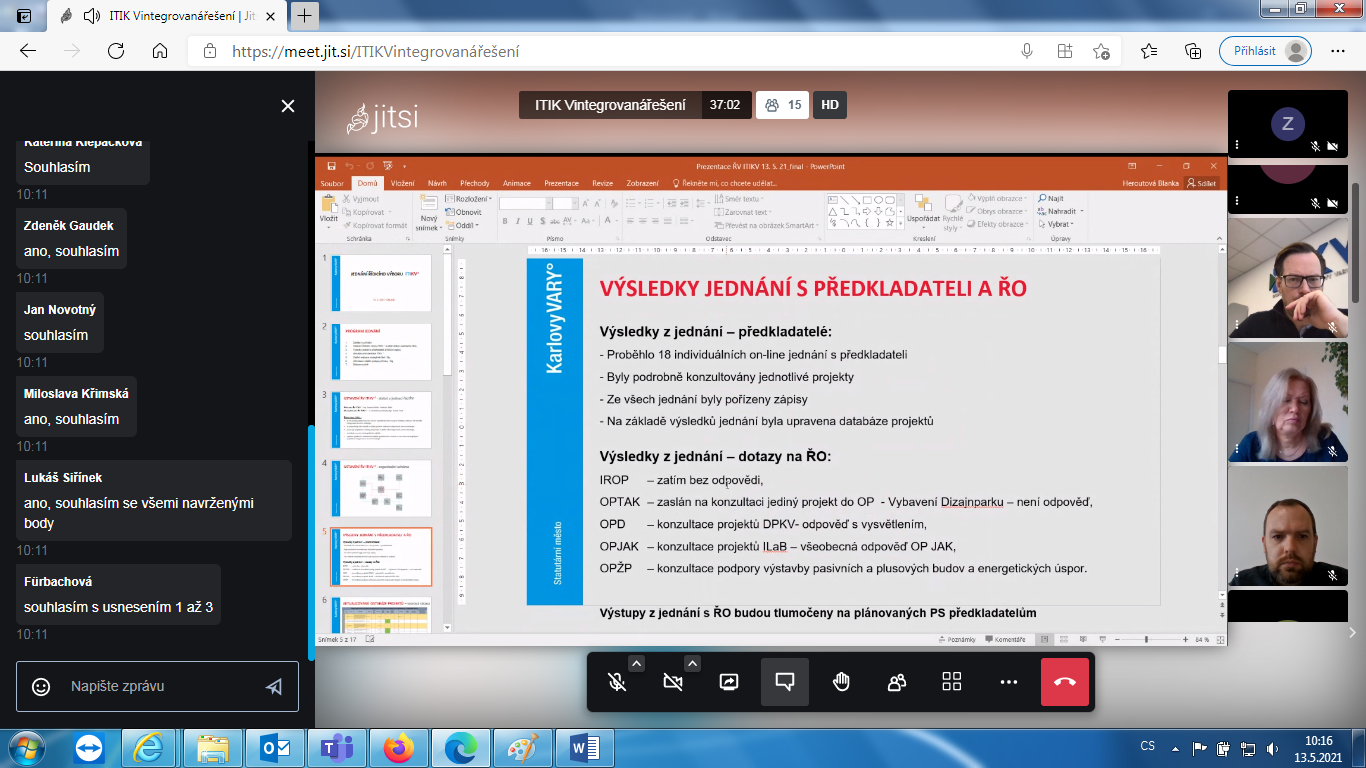 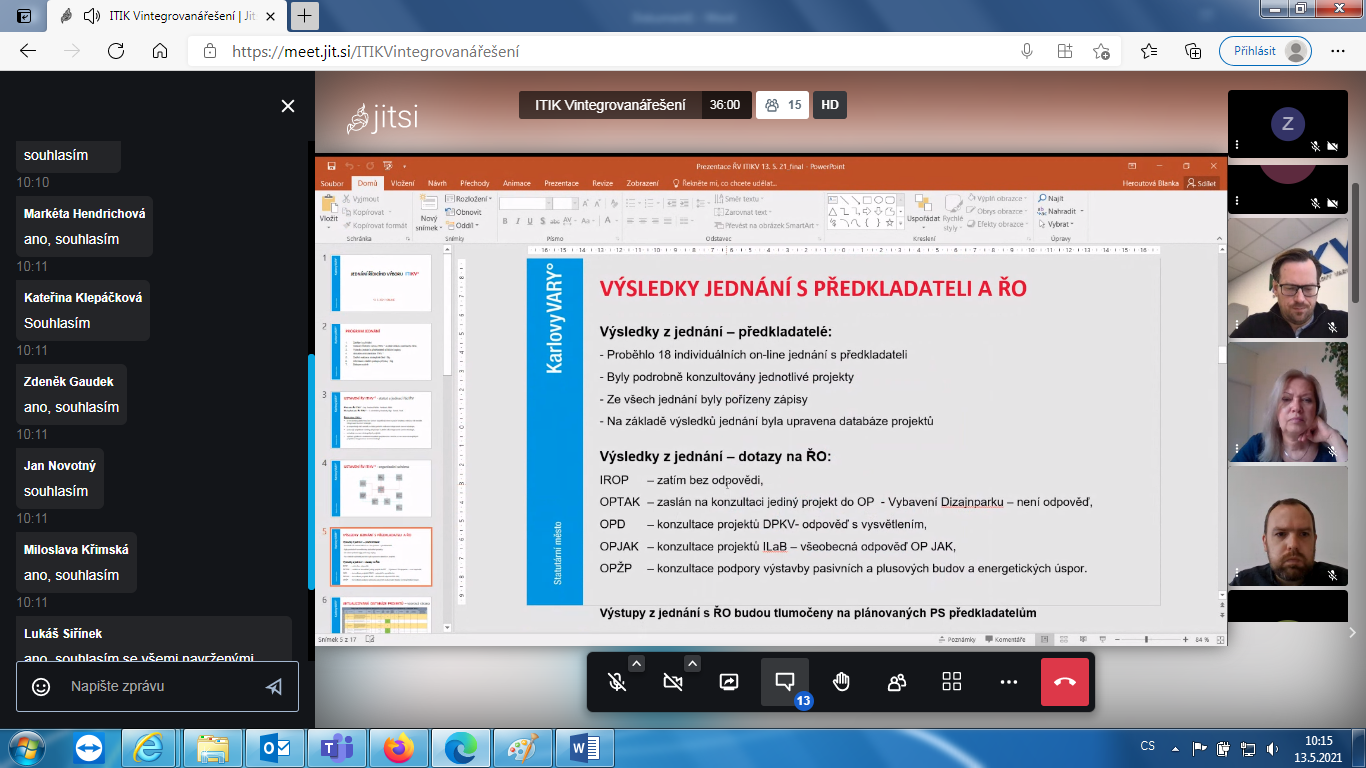 